This little piggy went to the bakery!Today, we created some rather ‘porky’ biscuits for our three little pig’s story that we have been learning about. This was very fun and we cannot wait to see what they 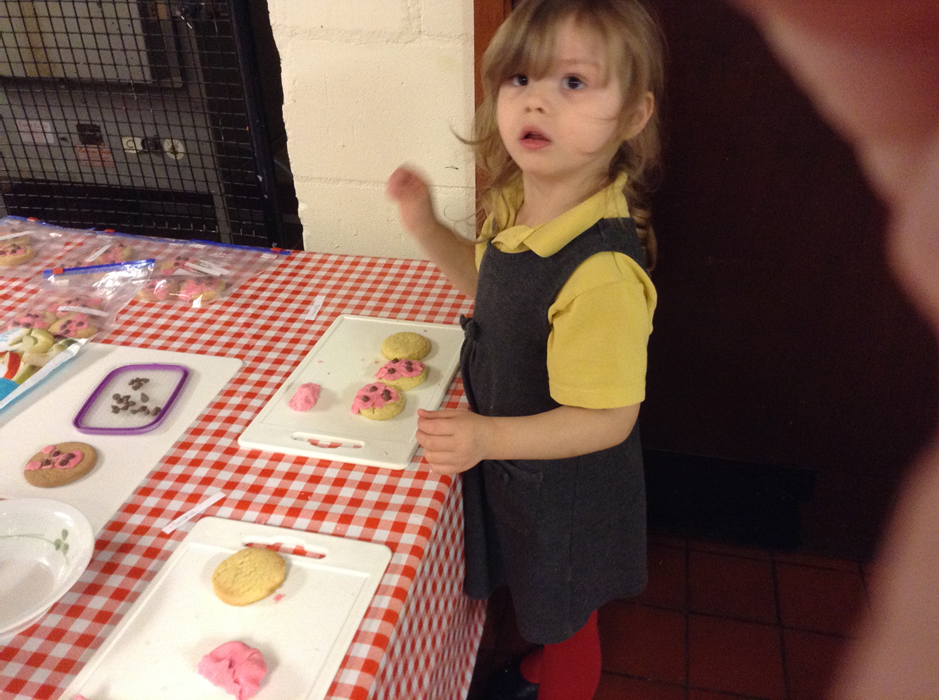 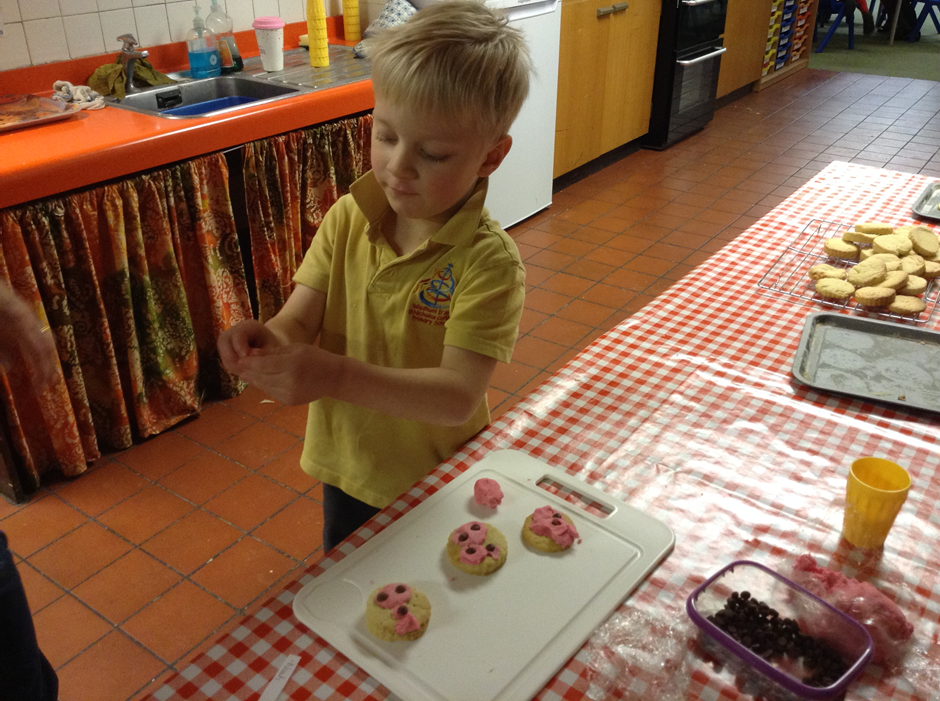 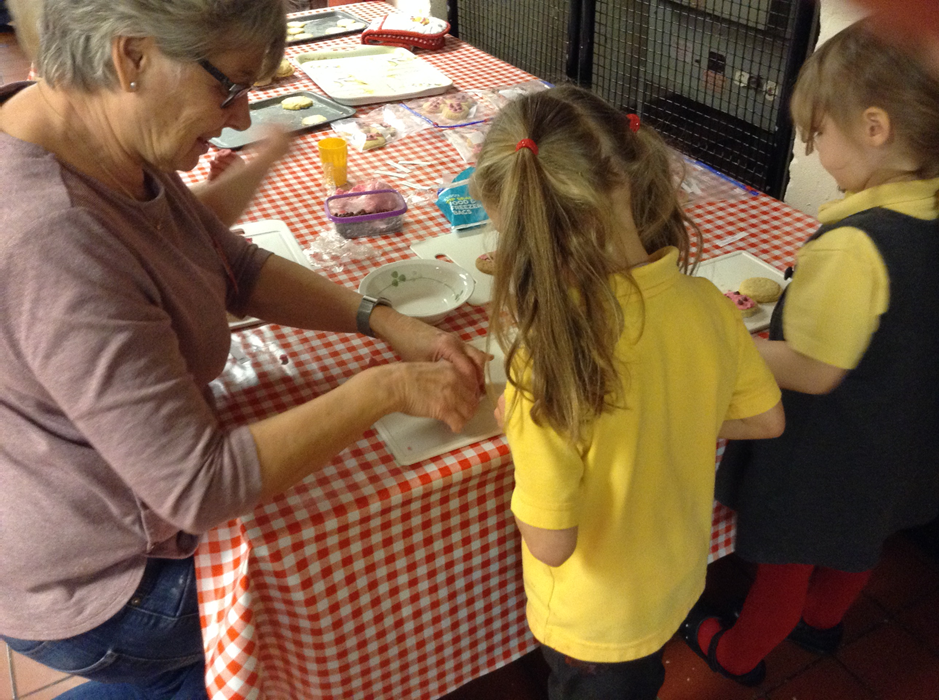 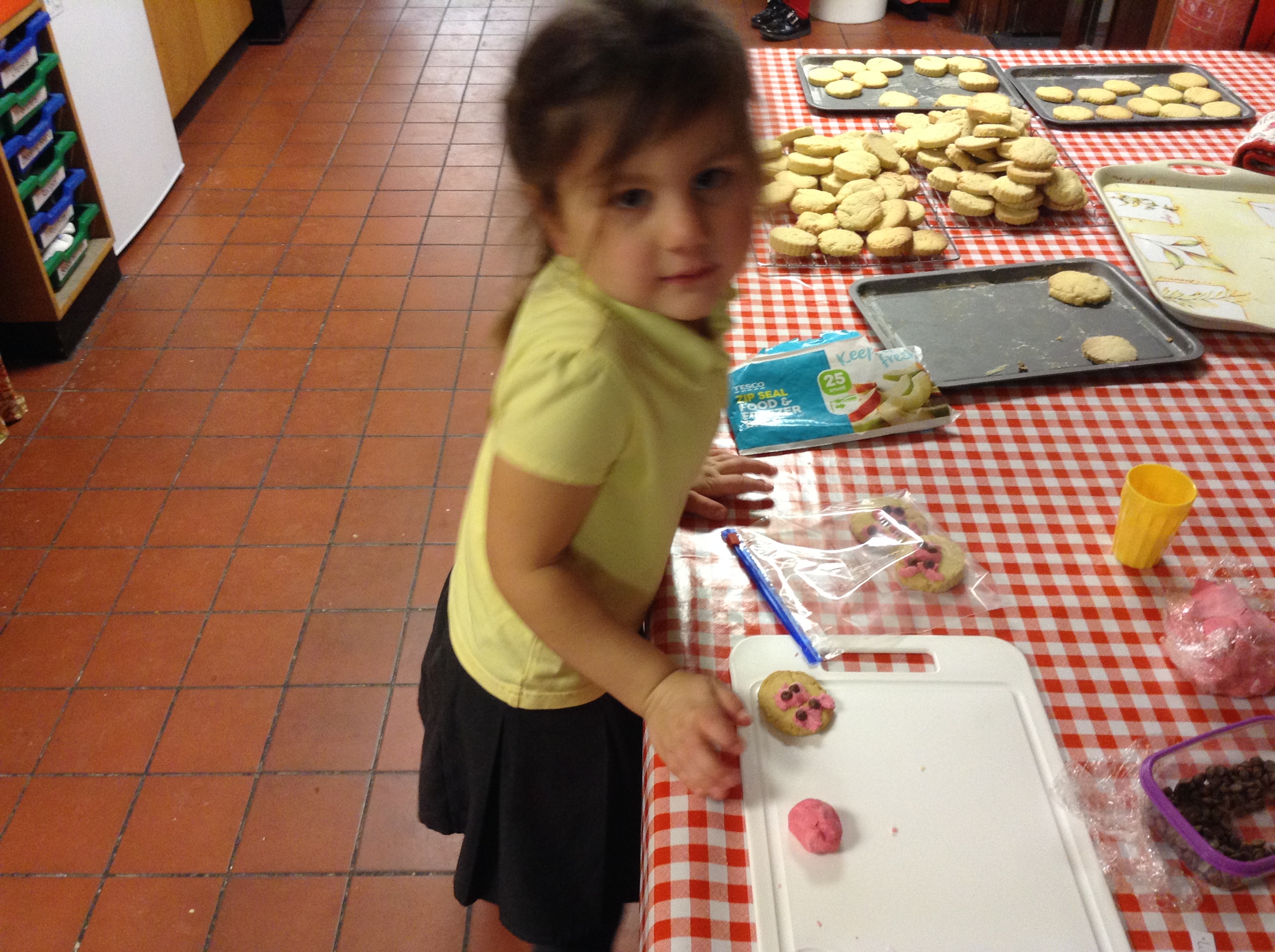 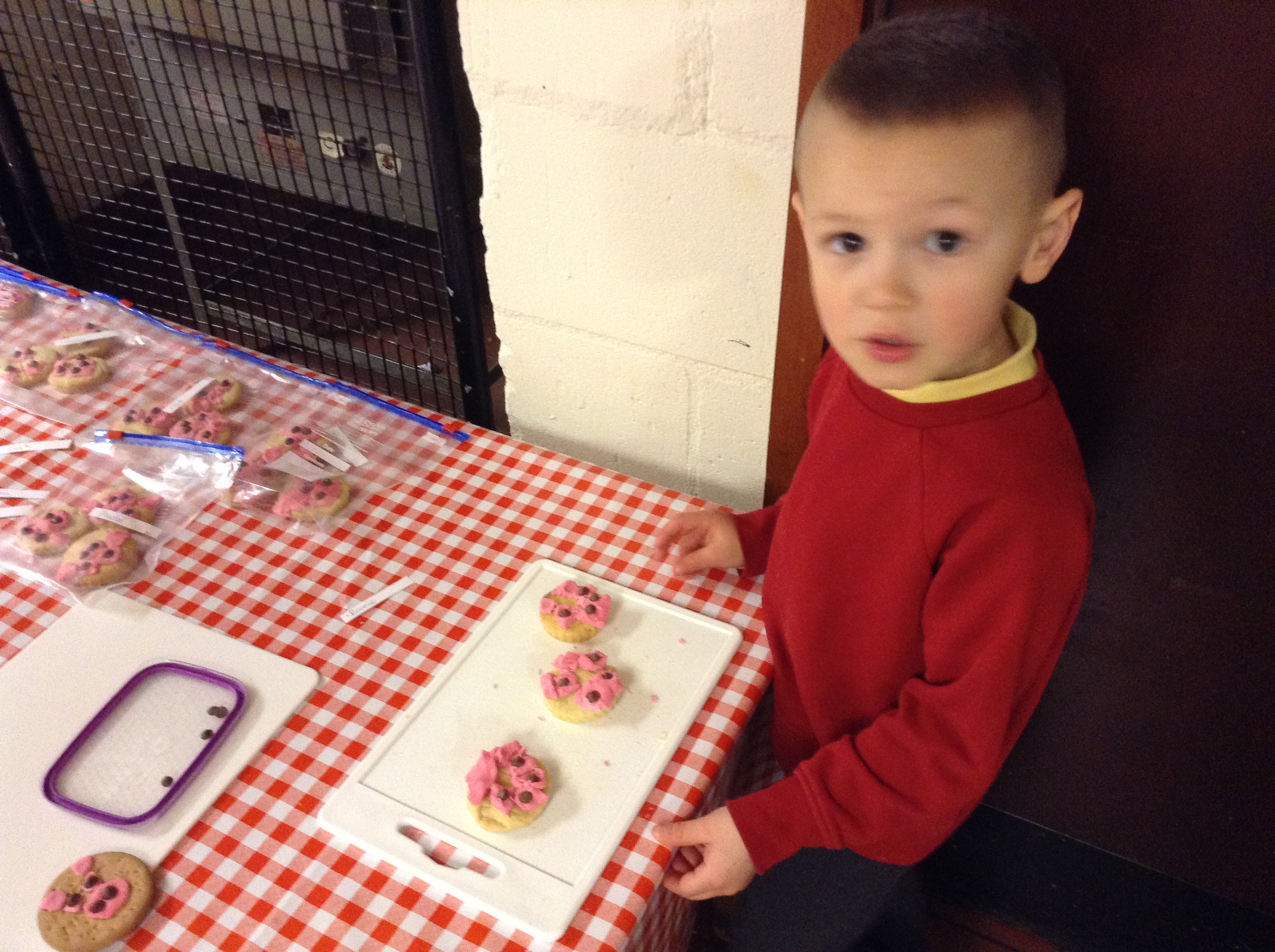 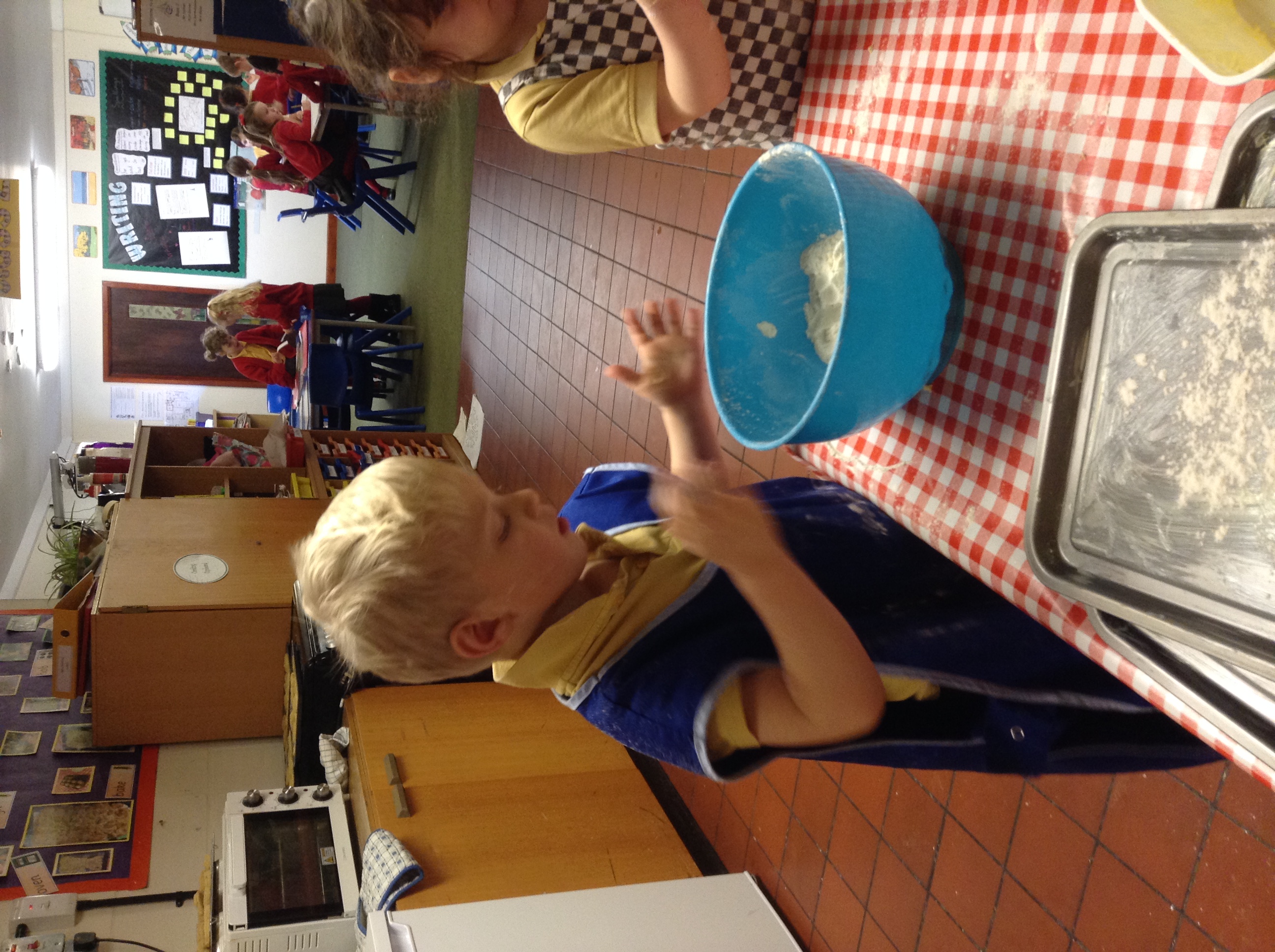 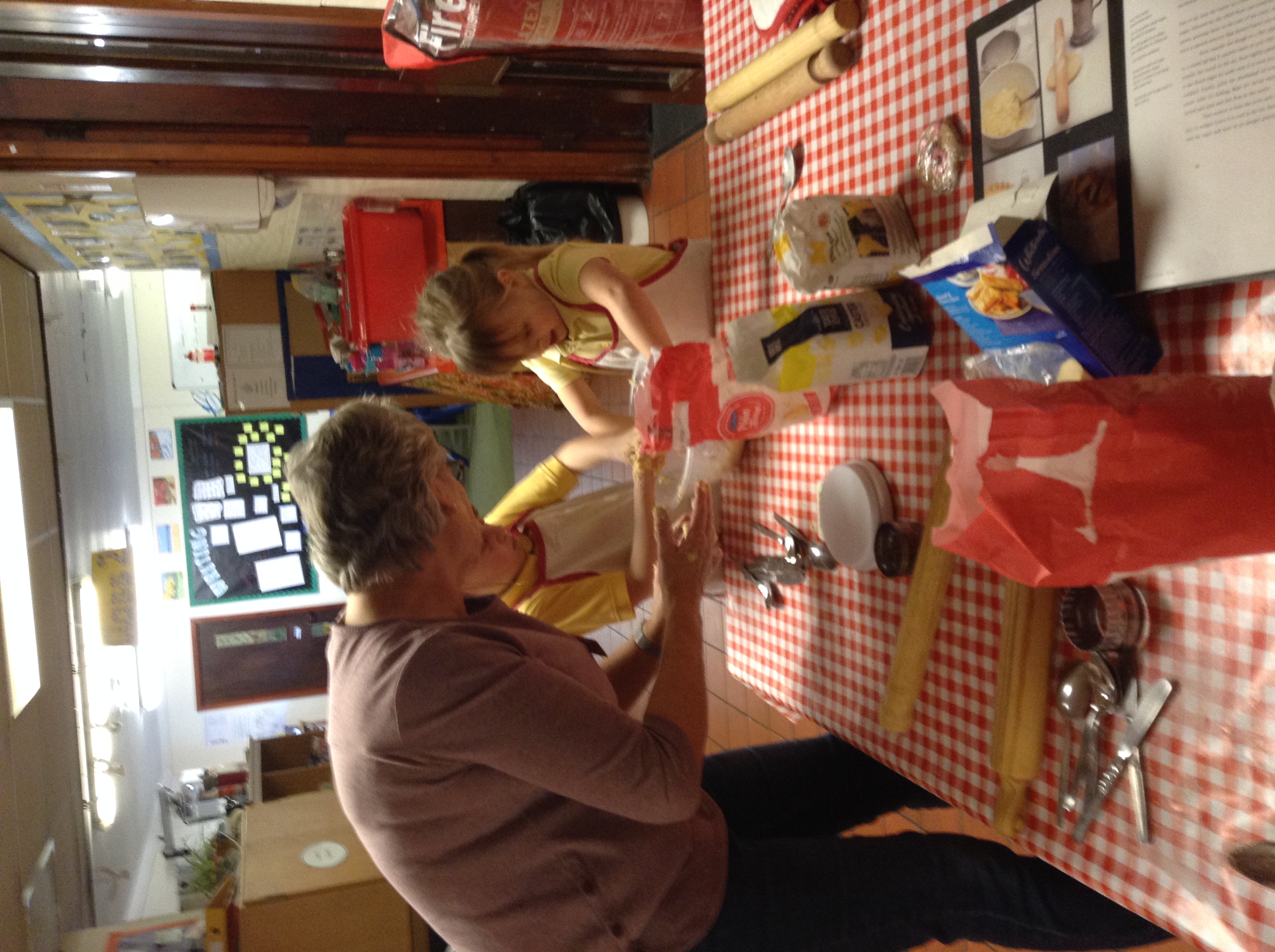 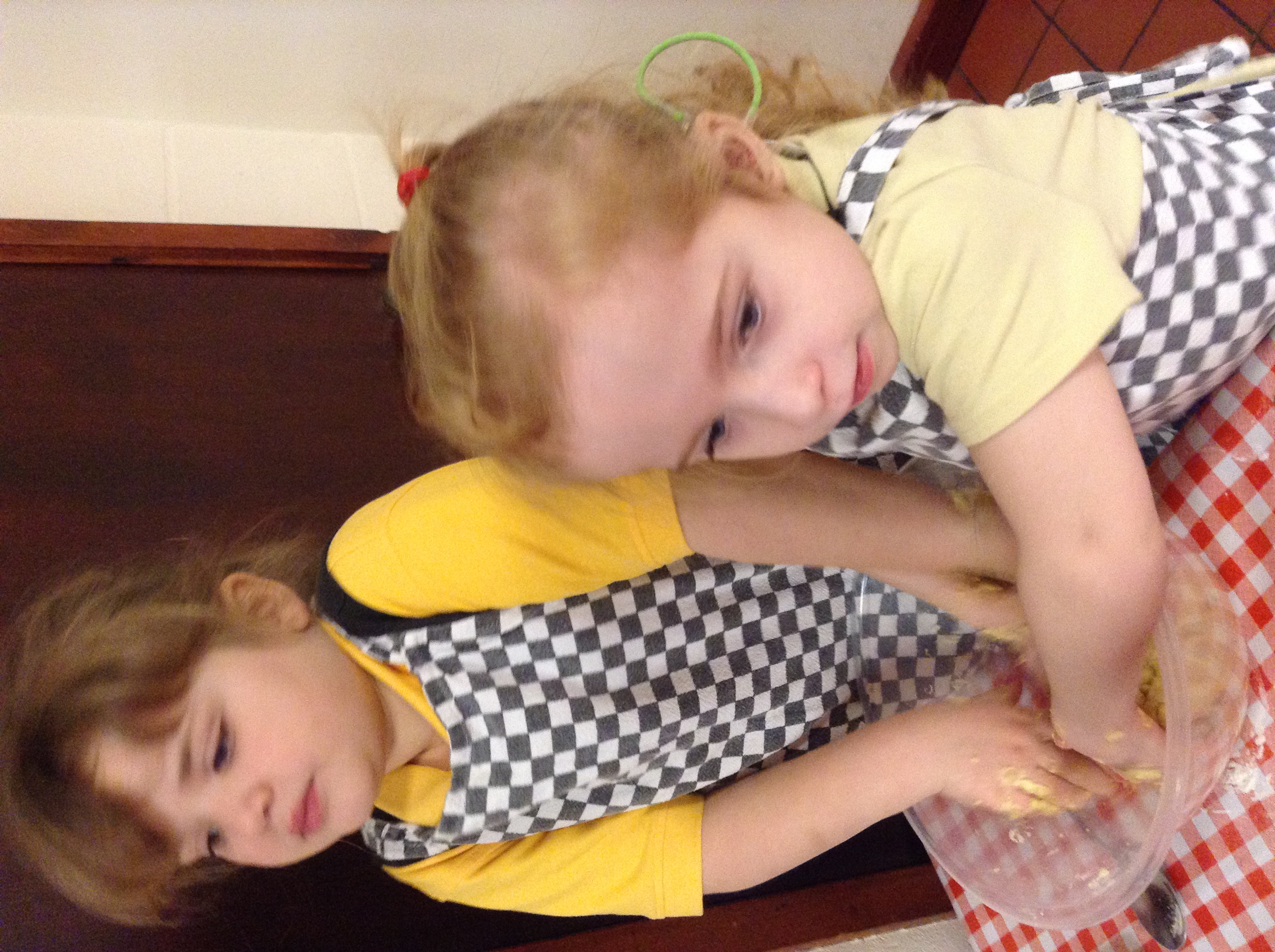 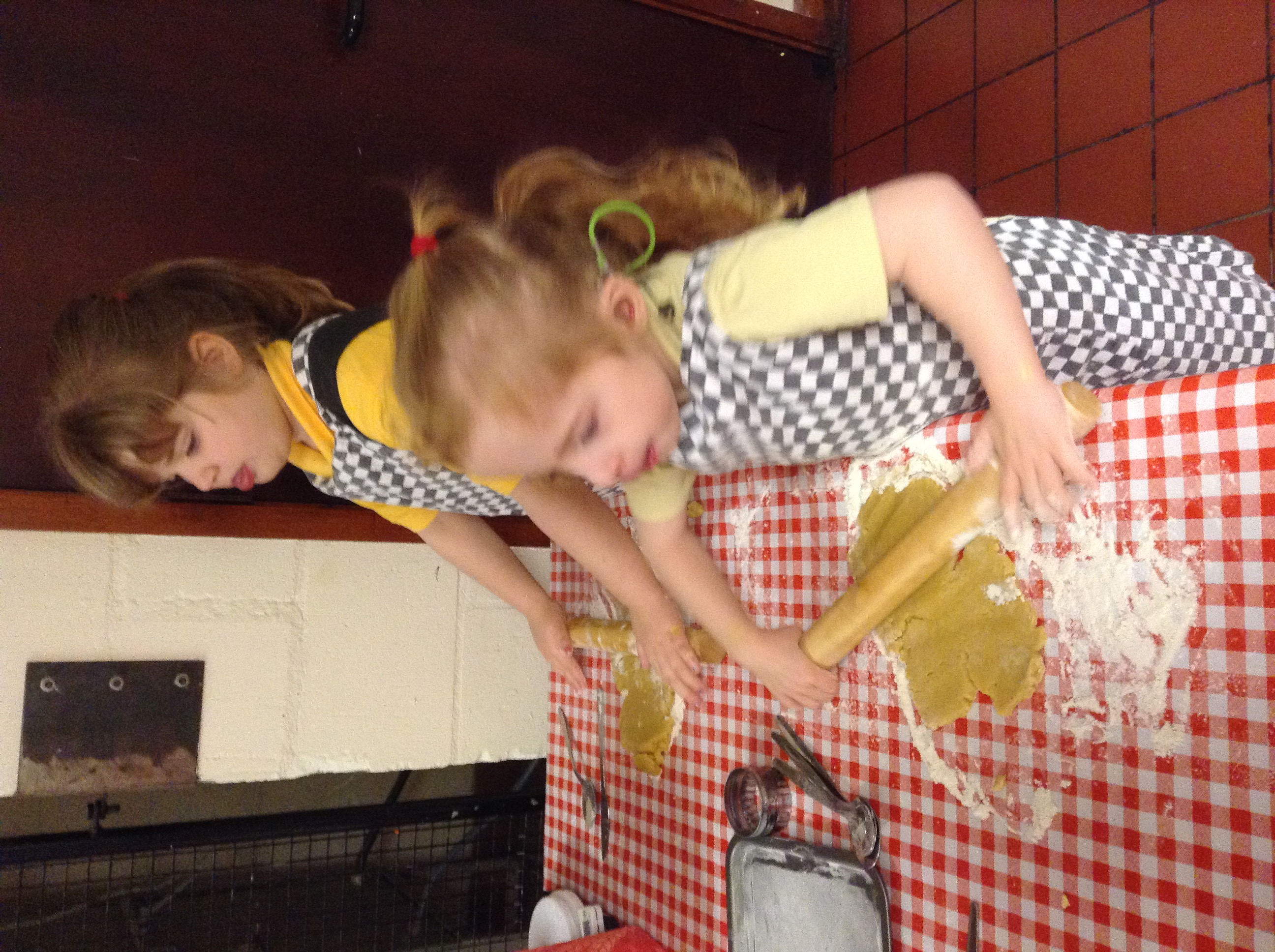 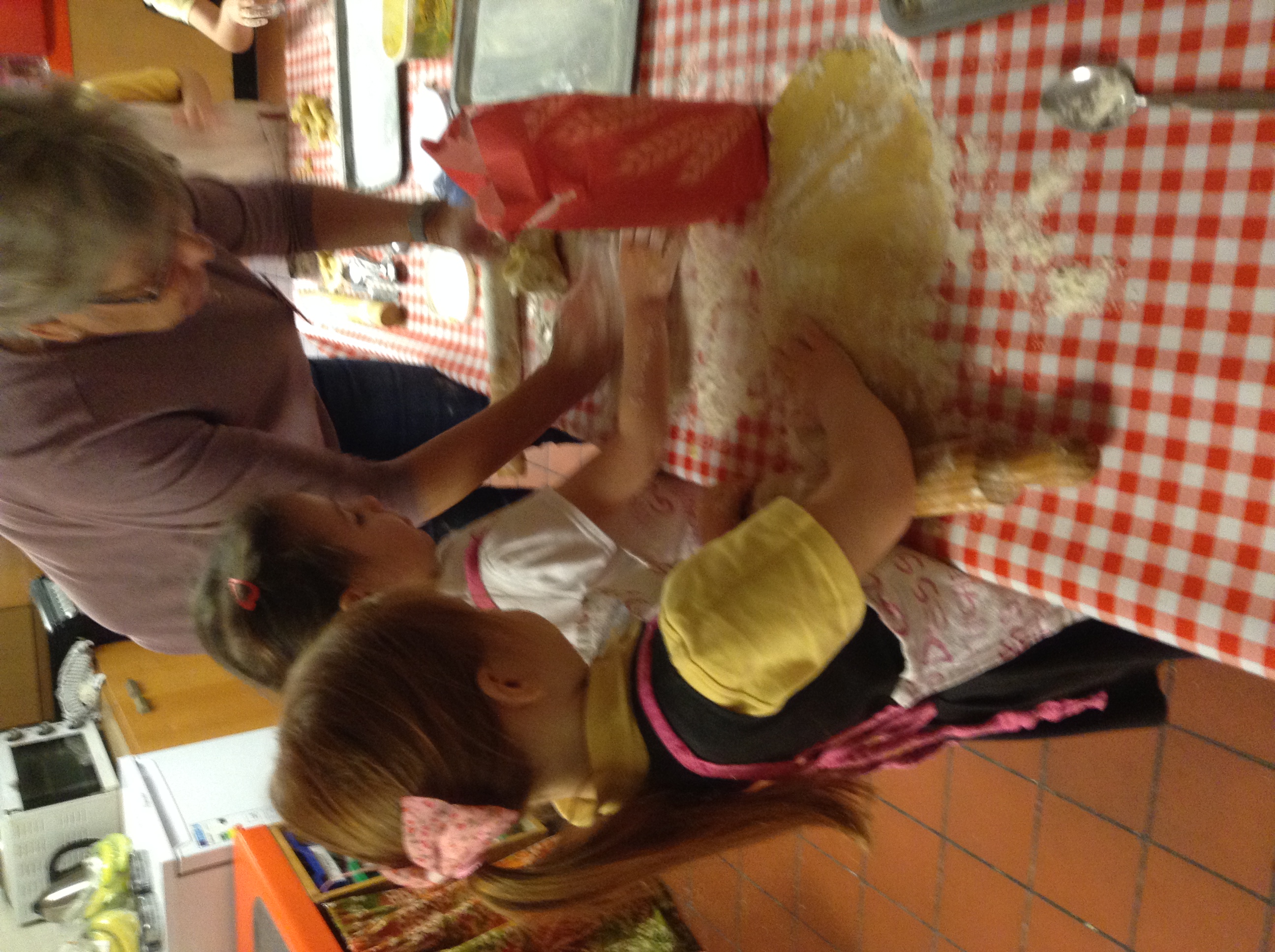 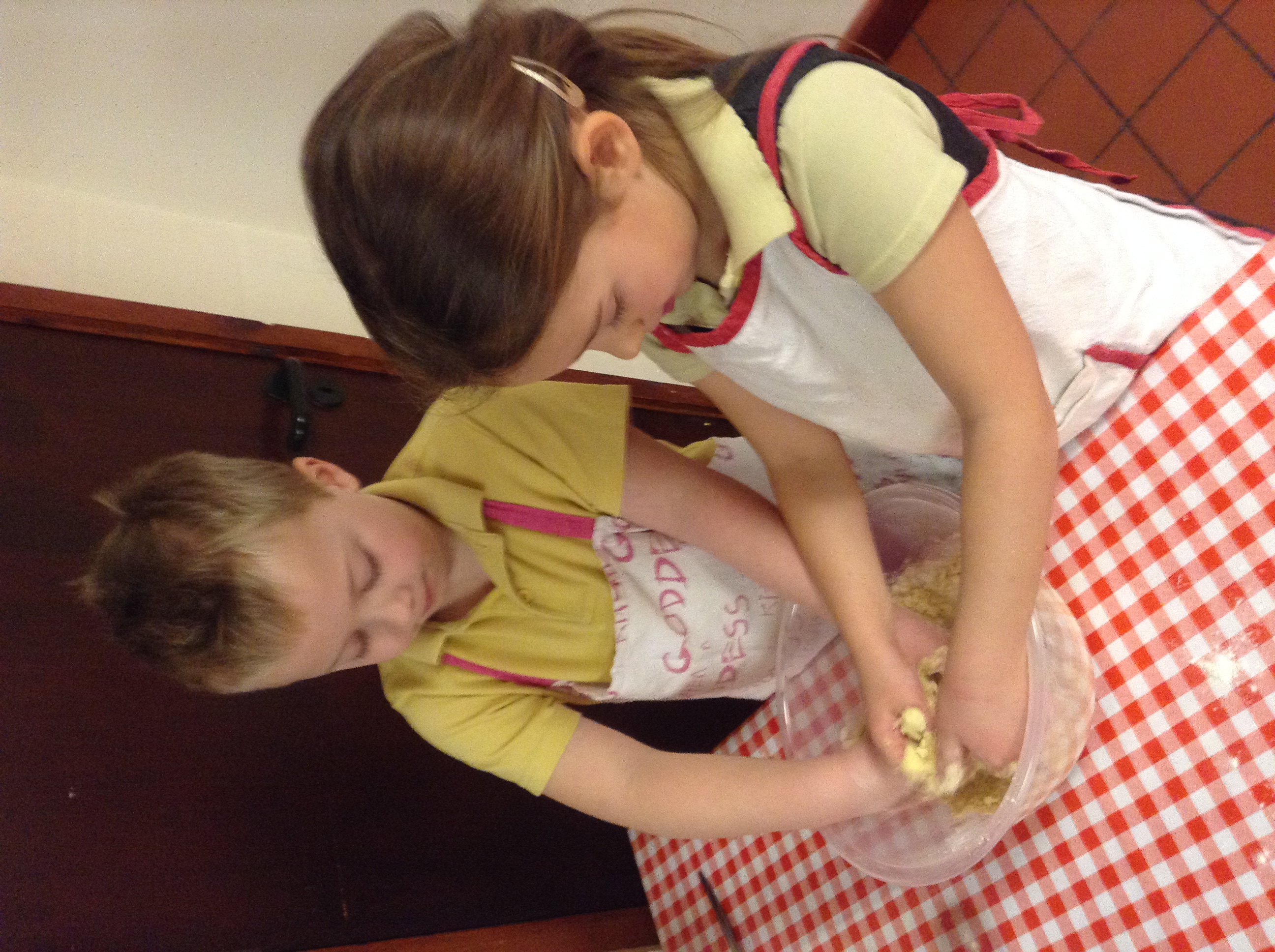 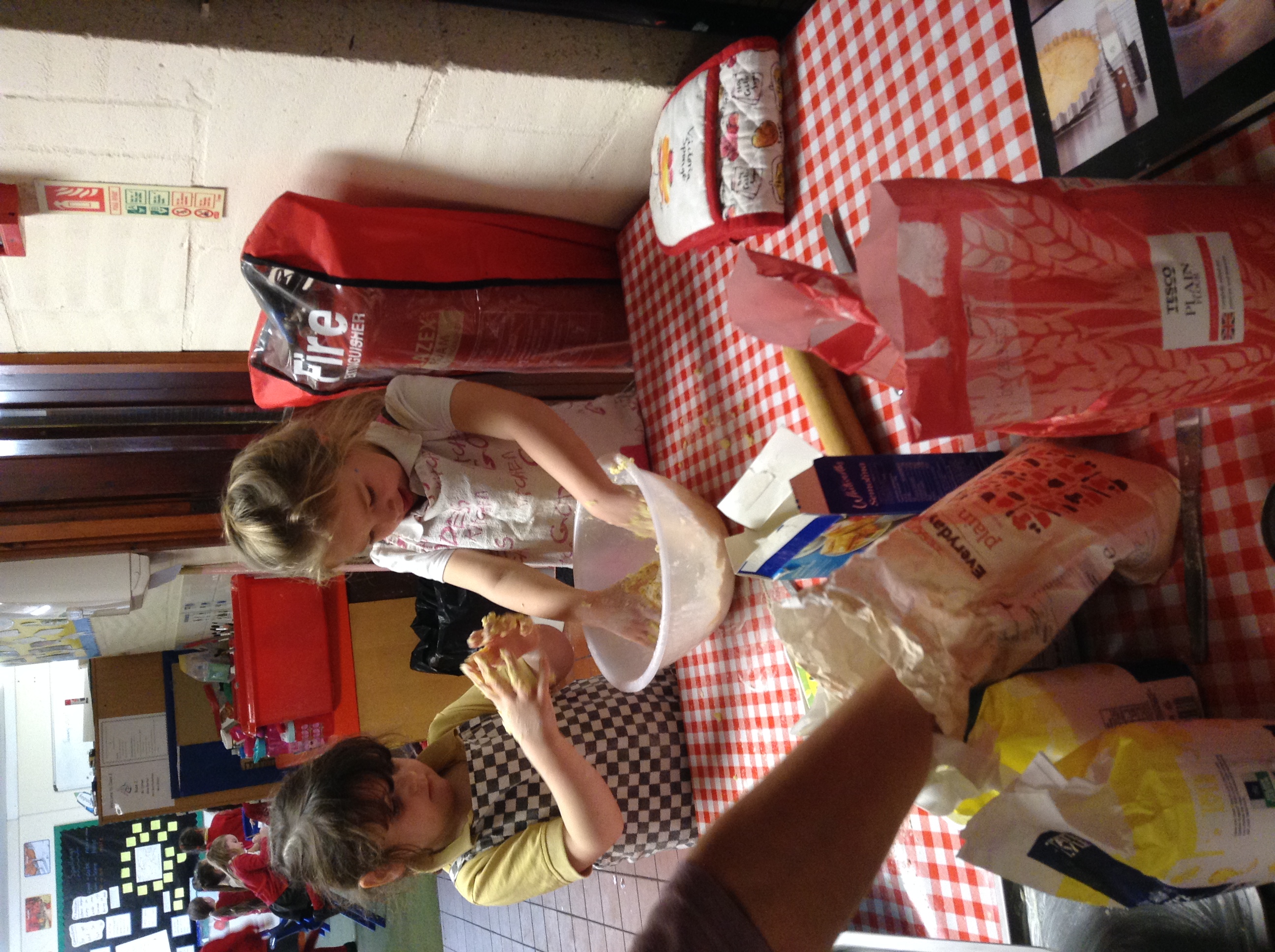 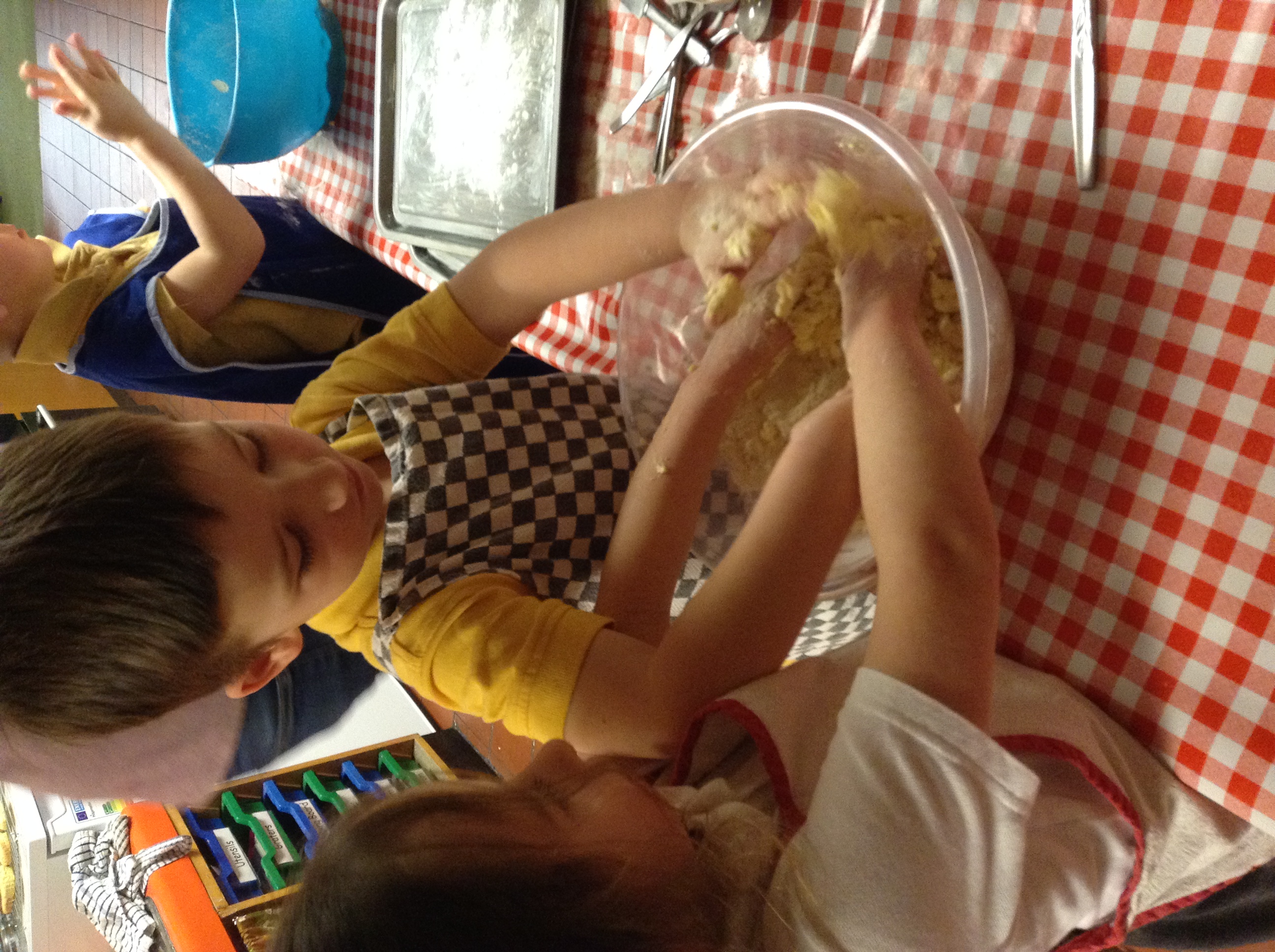 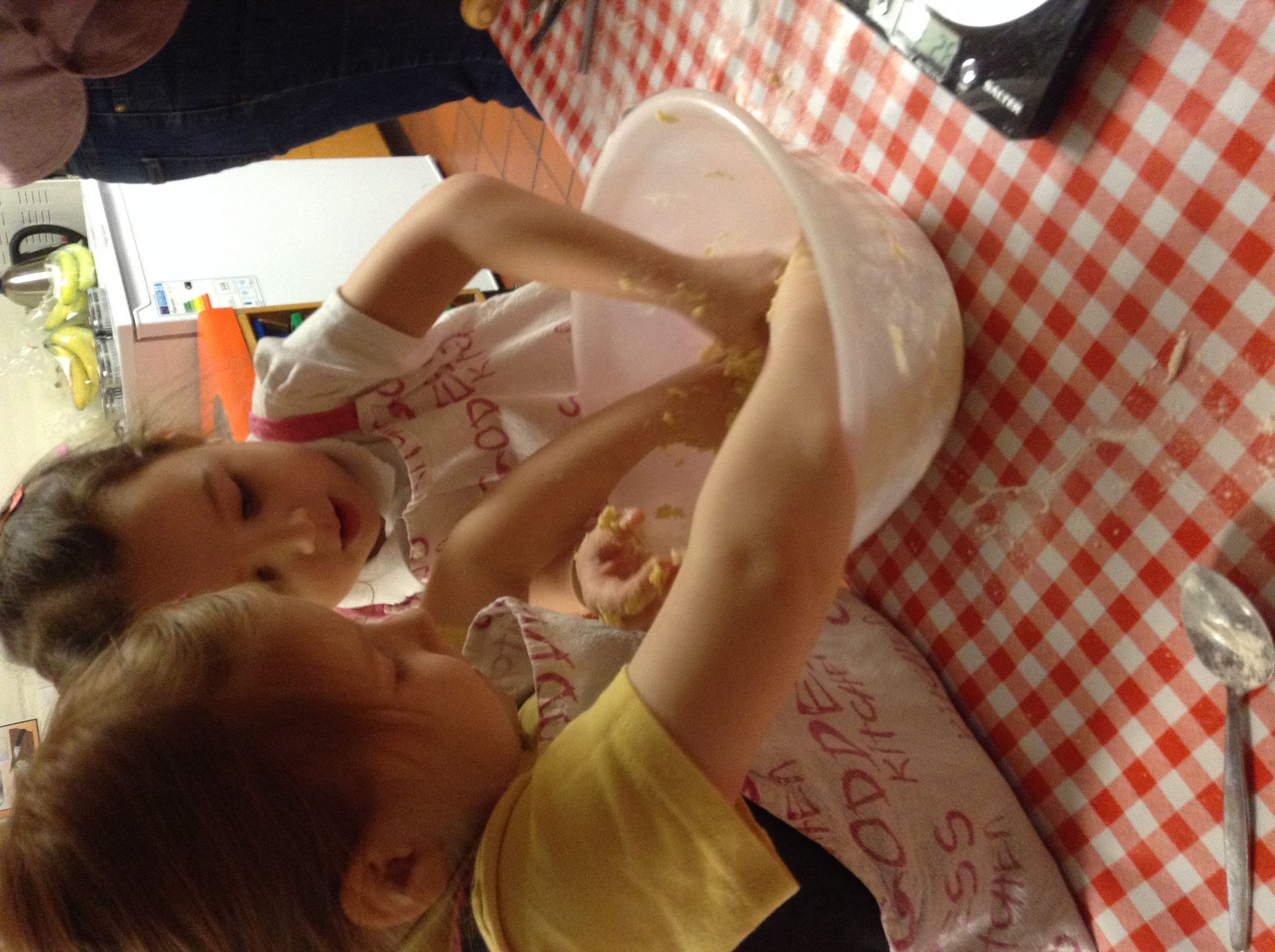 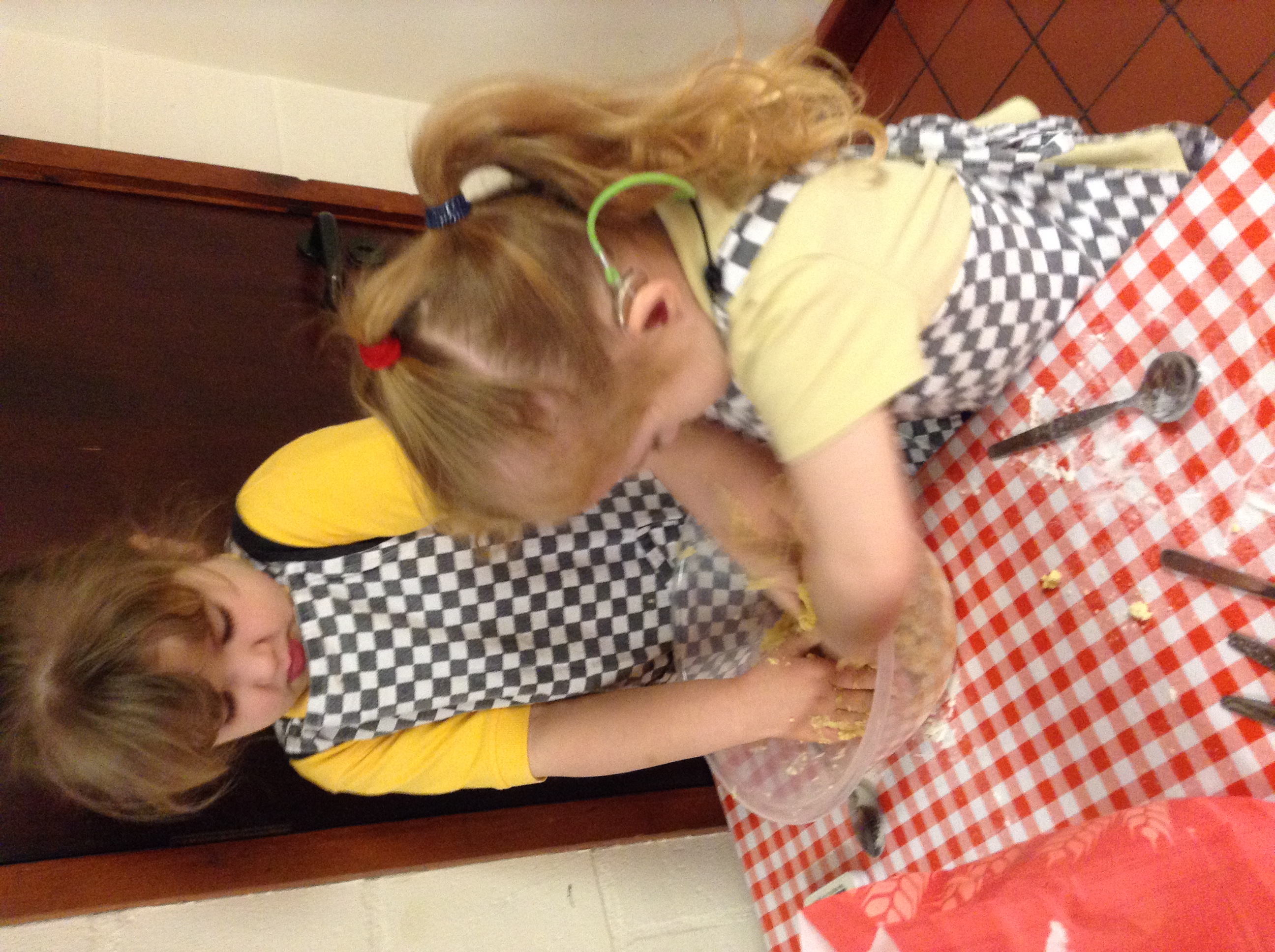 